В избирательной комиссии Краснодарского края состоялось второе лекционное занятие образовательного проектаВ избирательной комиссии Краснодарского края состоялось второе лекционное занятие образовательного проекта «Молодежная школа правовой и политической культуры». Мероприятие прошло в очно-дистанционном формате – в зале заседаний избирательной комиссии края с трансляцией в студиях территориальных избирательных комиссий и телеграм-канале «Избирком Кубани».Перед началом занятия председатель краевой избирательной комиссии Алексей Черненко поздравил кубанских финалистов Всероссийской олимпиады школьников по избирательному праву и процессу «Софиум». Глава избирательной комиссии Краснодарского края вручил диплом ЦИК России призеру 3 степени конкурса Максиму Кузнецову, а также передал слова поздравления в режиме видеоконференцсвязи победителю олимпиады Екатерине Хоменко.Второе лекционное занятие было посвящено историческому становлению, правовым основам и современным тенденциям развития отечественной избирательной системы. Лекторами мероприятия стали: доктор политических наук и исторических наук, профессор кафедры политологии и политического управления Кубанского государственного университета Андрей Баранов, член избирательной комиссии Краснодарского края с правом решающего голоса Сергей Даниленко и секретарь избирательной комиссии Краснодарского края Наталья Турищева.Следующее занятие Молодежной школы пройдет 17 апреля, оно будет посвящено информационному обеспечению выборов, в том числе роли традиционных средств массовой информации и новых медиа в современном избирательном процессе.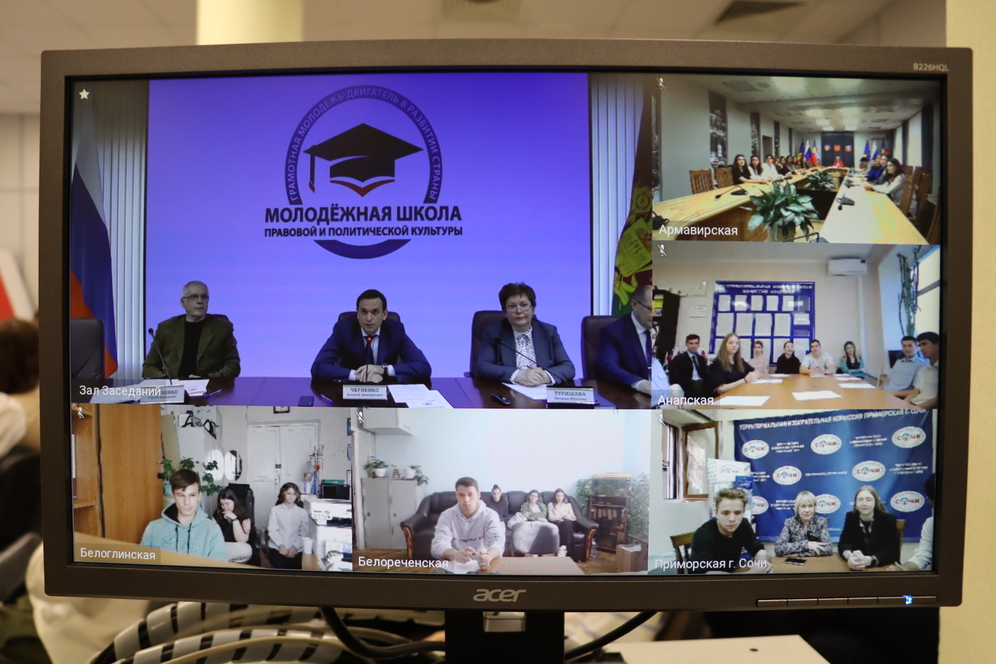 